протокол вскрытиЯ конвертов с заявками на участие в открытых конкурентных переговорах № 2013/КП-02/01Место вскрытия конвертов: Российская Федерация, . Владимир, проспект Ленина, дом 1, кабинет 224.Дата и время вскрытия конвертов: 14 мая 2013 года 10-00 (московское время).Предмет закупки: право заключения договора на выполнение работ по капитальному ремонту фасада (по оси 1 «б») здания ГАУК ВО «Владимирская областная филармония» (устройство витражей)Извещение о проведении открытых конкурентных переговоров и закупочная документация были опубликованы на официальном сайте Российской Федерации для размещения информации о размещении заказов www.zakupki.gov.ru. в разделе «Реестр опубликованных закупок» (№ 31300256534), а также опубликованы на официальном сайте ГАУК  ВО «Владимирская областная филармония»www.vladfilarmonia.ru. 15 апреля 2013 года в разделе «Закупки».В соответствии с условиями открытых конкурентных переговоров прием конвертов с заявками осуществлялся до 10-00 (время московское) 14 мая 2013 года.Вскрытие конвертов с заявками произведено 14 мая 2013 года, начиная с 10-00 (время московское).ПРИСУТСТВОВАЛИ:Комиссия по осуществлению закупок (закупочная комиссия) в составе:Попов		- начальник отдела правового обеспечения иСергей Евгеньевич	  государственного заказа, председатель комиссии	Егоров                   - заместитель директора филармонии, заместитель Василий Павлович           председателя комиссии          Клюева		- главный специалист отдела правового обеспечения иТатьяна Александровна  государственного заказа, секретарь комиссии	Члены комиссии:	Антонов		- художественный руководитель ГАУК ВОАнатолий Иванович	  «Владимирская областная филармония»	Нормова		- главный бухгалтер ГАУК ВО «Владимирская областнаяЛюбовь Степановна        филармония»	Попова		- заместитель директора ГАУК ВО «Владимирская Ирина Олеговна		   областная филармония» Присутствующая закупочная комиссия образует кворум (из 6  членов закупочной комиссии присутствуют 6), наличие которого позволяет провести заседание в установленном порядке.Представители участников процедуры закупки:- Чемнтонов Алексей Аркадьевич (ООО «Веструм Плюс») по доверенности от 26.04.2013 № 10;- Гоглев Максим Сергеевич (ООО «СтройТехРегион») по доверенности от 26.04.2013 № 14;- Власова Анастасия Викторовна (ООО «Антанта») по доверенности от 14.05.2013 № 9/05-13;- Абрамов Александр Николаевич (ООО «Оконный Сервисный Центр») по доверенности от 13.05.2013 г. № 13/05/13.	ПОВЕСТКА ДНЯ:Вскрытие конвертов с заявками на участие в открытых конкурентных  переговорах на право заключения договора на выполнение работ по капитальному ремонту фасада (по оси 1 «б») государственного автономного учреждения культуры Владимирской области «Владимирская областная филармония» (устройство витражей). Начальная (максимальная) цена договора: 9 199 971,00 (девять миллионов сто девяносто девять тысяч девятьсот семьдесят один) рубль 00 копеек.Заказчик: государственное автономное учреждение культуры Владимирской области «Владимирская областная филармония».1. До окончания указанного в извещении о проведении открытых конкурентных переговоров и закупочной документации срока подачи заявок на участие в открытых конкурентных переговорах до 10-00 (московское время) 14 мая 2013 года было подано 4 (четыре) запечатанных конверта с заявками на участие в открытых конкурентных переговорах.2. Непосредственно перед вскрытием конвертов с заявками на участие в открытых конкурентных переговорах председатель закупочной комиссии объявил, что изменений в заявки на участие в открытых конкурентных переговорах или уведомлений об отзыве заявок на участие в открытых конкурентных переговорах не поступало. Все заявки на участие в открытых конкурентных переговорах, зарегистрированы в Журнале регистрации конвертов, поступивших для проведения закупок в порядке их поступления.3. Перед вскрытием конвертов с заявками на участие в открытых конкурентных переговорах закупочной комиссией установлено:	- все конверты с заявками на участие в открытых конкурентных переговорах запечатаны;	- целостность конвертов с заявками на участие в открытых конкурентных переговорах не нарушена.4. Секретарем закупочной комиссии в отношении каждой заявки на участие в открытых переговорах была объявлена следующая информация: - наименование и почтовый адрес участника закупки; - наличие сведений и документов, предусмотренных документацией о проведении открытых конкурентных переговоров; - условия исполнения договора, указанные в такой заявке.5. Результаты вскрытия конвертов с заявками на участие в открытых конкурентных переговорах:Документы, представленные участниками открытых конкурентных переговоров в составе заявок на участие в открытых конкурентных переговорах:1. ООО «Веструм Плюс»1. Опись документов в составе заявки на участие в конкурентных переговорах.2. Заявка на участие в конкурентных переговорах.Приложения к заявке на участие в конкурентных переговорах:2.1. Сертификаты соответствия на профили алюминиевые системы «СИАЛ».2.2. Санитарно-эпидемиологическое заключение на профили из алюминиевых сплавов для светопрозрачных ограждающих конструкций системы «СИАЛ».2.3. Технические условия на строительные конструкции из алюминиевых профилей систем «СИАЛ».2.4. Паспорта качества, выданные ООО «Литейно-Прессовый завод «Сегал».2.5. Образец электропривода G-U.2.6. Образец фурнитуры «антипаника» G-U.2.7.  Образец электропривода G-U Eltral KS 30/40.2.8. Сертификат Соответствия на систему «Краспан».2.9. Техническое свидетельство на систему «Краспан» с облицовкой металлическими панелями.2.10. Техническая оценка пригодности на систему «Краспан» с облицовкой металлическими панелями.2.11. Техническое свидетельство на систему «Краспан» с облицовкой керамогранитными плитами.2.12. Техническая оценка на систему «Краспан» с облицовкой керамогранитными плитами.2.13. Заключение по коррозийной стойкости, долговечности и надежности навесных фасадных систем производства ООО «Краспан».2.14. Сертификат соответствия на стеклопакеты.2.15. Паспорт качество на стеклопакеты.2.16. Протокол испытаний на плиты керамогранитные № ИКТ-319-2011 от 24.02.2011 г.2.17. Техническая оценка на плиты керамогранитные.2.18. Техническое свидетельство на анкерные дюбели «SORMAT» № 3529-12 от 08.02.2012 г.2.19. Техническая оценка на анкерные дюбели «SORMAT» от 20.01.2012 г.2.20. Сертификаты соответствия на базальтовый утеплитель марки «ЛАЙНРОК».2.21. Техническое свидетельство на утеплитель базальтовый марки «ЛАЙНРОК» № 3172-11 от 02.02.2011 г.2.22. Техническая оценка на утеплитель базальтовый марки «ЛАЙНРОК» от 12.01.2011 г.2.23. Технические условия на утеплитель базальтовый марки «ЛАЙНРОК».2.24. Протокол лабораторных испытаний на утеплитель базальтовый марки «ЛАЙНРОК».2.25. Экспертное заключение на утеплитель базальтовый марки «ЛАЙНРОК».2.26. Копии справок о стоимости выполненных работ по форме КС-2, КС-3 на выполняемые ранее аналогичные работы, указанные в локальной смете № 2-1-5, копии счет-фактур на выполняемые ранее аналогичные работы, указанные в локальной смете № 2-1-5.2.27. Копии дипломов, удостоверений о повышении квалификации и сертификатов на 9 работников.3. Выписка из Единого государственного юридических лиц от 19.04.2013 г. № 2631.4. Доверенность № 10 от 26.04.2013 г5. Копия Решения № 1 «О создании ООО «Веструм Плюс».6. Копия Решения № 2 «Об утверждении Устава ООО «Веструм Плюс» в новой редакции.7. Копия Решения № 11.01/11- 01 «О назначении на должность Генерального директора ООО «Веструм Плюс».8. Копия Решения № 9/1 «Об одобрении крупной сделки».9. Копия Приказа № 02.12/302-18 «О назначении на должность Главного бухгалтера».10. Копия Приказа № 2 «О назначении на должность Генерального директора ООО «Веструм Плюс».11. Копия Приказа № 11.01/11.01 «О вступлении в должность Генерального директора ООО «Веструм Плюс».12. Копия устава ООО «Веструм Плюс».13. Копия Свидетельства о государственной регистрации юридических лиц от 13 февраля 2006 г.14. Копия Свидетельства о внесении записи в Единый Государственный Реестр юридических лиц.15. Копия Свидетельства о постановке на учет Российской организации в налоговом органе по месту ее нахождения от 13 февраля 2006 г.16. Копия информационного письма об учете в Статрегистре Росстата.17. Копия Разрешения № РОСС RU 3253.04.ЦТ/Р.00660.18. Копия Сертификата соответствия № РОСС RU.3253.04.ЦТ/СМК.00660.19. Копия Разрешения № РОСС RU.И297.04.ИЭ00/Р.00955.20. Копия Свидетельства о прохождении ежегодного инспекционного контроля № РОСС RU.И297.04.ИЭ.00/СВ.00955-02.21. Копия Сертификата соответствия № РОСС RU. И297.04.ИЭ.00/СЭМ.00955.22. Копия Лицензии на производство работ по монтажу, ремонту и обслуживанию средств обеспечения пожарной безопасности зданий и сооружений от 02.11.2011 г. № 8-2/04027.23. Копия Свидетельства О членстве в некоммерческом партнерстве «Объединение в области энергетического обследования» «ЭнергоАудитПрофи» № ЭАП-0006 от 03.06.2011 г.24. Копия Свидетельства О допуске к определенному виду или видам работ, которые оказывают влияние на безопасность объектов капитального строительства № СД-0132-01122009-5018106110-5 от 28.08.2012 г.25. Копия Приложения № 2 к свидетельству О допуске к определенному виду или видам работ, которые оказывают влияние на безопасность объектов капитального строительства № СД-0132-01122009-5018106110-5 от 28.08.2012 г.26. Копия Приложения № 3 к свидетельству О допуске к определенному виду или видам работ, которые оказывают влияние на безопасность объектов капитального строительства № СД-0132-01122009-5018106110-5 от 28.08.2012 г.27. Копия Приложения № 4 к свидетельству  О допуске к определенному виду или видам работ, которые оказывают влияние на безопасность объектов капитального строительства № СД-0132-01122009-5018106110-5 от 28.08.2012 г.28. Справка № 30645 об исполнении налогоплательщиком ООО «Веструм Плюс» обязанностей по уплате налогов, сборов, пеней, штрафов29. Электронная копия заявки на запоминающем устройстве USB.	Дополнительно озвучено из заявки:1. Начальная (максимальная) цена: 8 900 000,00 рублей, в том числе НДС.2. Безналичный расчет, аванс 10%.3. Срок исполнения работ – 26.06.2013 г.4. Срок предоставления гарантии качества работ – 7 лет.2. ООО «СтройТехРегион»1. Опись документов в составе заявке на участие в конкурентных переговорах.2. Заявка на участие в конкурентных переговорах.Приложение к заявке на участие в конкурентных переговорах:2.1. Сертификат соответствия на профили прессованные из алюминиевых сплавов для светопрозрачных ограждающих конструкций системы «СИАЛ» № РОСС RU.СГ64.Н00630 от 28.07.2011 г.2.2. Санитарно-эпидемиологическое заключение на профили из алюминиевых сплавов для светопрозрачных ограждающих конструкций системы «СИАЛ» № 77.МО.01.116.П.005102.07.08. от 02.07.2008.2.3. Сертификат соответствия № РОСС RU.ФК48.К.00015 от 02.06.2010 г.2.4. Сертификат соответствия на конструкции из алюминиевых профилей системы  «СИАЛ» КП50, «СИАЛ» КП50К № С-RU.ПБ21В.00241 от 18.02.2011 г.2.5. Сертификат соответствия на профили прессованные из алюминиевых сплавов (готовые) для светопрозрачных ограждающих конструкций системы «СИАЛ» РОСС RU.СГ64.Н00631 от 28.07.2011 г.2.6. Технические условия на строительные конструкции из алюминиевых профилей системы  «СИАЛ» ТУ 5271-002-55583158-2009 от 27.01.2009 г.2.7. Сертификат соответствия на привода электрические торговой марки «GEZE» для автоматических дверей № РОСС DE.МО05.В05807 от 05.04.2012 г.2.8. Декларация соответствия на электроприводы марки «GEZE».2.9. Сертификат соответствия на привода электрические торговой марки «GEZE» для систем проветривания и дымоудаления № РОСС DE.МО05.В05864 от 12.05.2012 г.2.10. Каталог продукции «GEZE» автоматические раздвижные двери.2.11. Каталог продукции на электрические привода торговой марки «GEZE».2.12. Сертификат соответствия № РОСС RU.СЛ39В002250 от 02.04.2010 г. на стеклопакеты клееные строительные выпускаемые по ГОСТ 24866-99.2.13. Паспорт качества на стеклопакеты выпускаемые по ГОСТ 24866-99.2.14. Сертификат соответствия № РСС RU.В081ПР60.0019 от 11.11.2010 г. на плиты минераловатные теплоизоляционные для строительства марки ЛАЙНРОК.2.15. Протокол лабораторных испытаний № 7217 от 25 мая 2011 г. на плиты минераловатные теплоизоляционные для строительства марки «ЛАЙНРОК».2.16. Экспертное заключение к протоколу № 7217 от 25 мая 2011 г. на плиты минераловатные теплоизоляционные для строительства марки «ЛАЙНРОК».2.17. Техническое свидетельство № 3172-11 от 02.02.2011 г. на плиты минераловатные теплоизоляционные марки «ЛАЙНРОК».2.18. Техническая оценка пригодности в строительстве теплоизоляционных плит из минеральной (каменой) ваты на синтетическом связующем марки «ЛАЙНРОК» от 12 января 2011 г.2.19. Технические условия ТУ 5762-001-59536983-06 от 06.02.2006 г. на минераловатные теплоизоляционные плиты марки «ЛАЙНРОК».2.20. Заключение по коррозийной стойкости, долговечности и надежности навесных фасадных систем производства «Краспан».2.21. Отчет о проведенных ускоренных испытаниях защитных свойств комбинированного покрытия на основе горячего цинкового покрытия и порошкового лакокрасочного покрытия с определением срока его службы.2.22. Сертификат соответствия на системы навесные фасадные «Краспан» № РСС RU.И565.ПР04.0057 от 10.05.2012 г.2.23. Экспертное заключение на навесные вентилируемые системы «Краспан» от ЦНИИСК им. В.А. Кучеренко.2.24. Техническое свидетельство № 3594-12 от 03.04.12 г. на конструкции навесных фасадных систем с воздушным зазором «U-ВСт Краспан» с облицовкой керамогранитными плитами.2.25. Техническая оценка пригодности для применения в строительстве на конструкции навесных фасадных систем «Краспан» с облицовкой керамогранитными плитами от 26.03.12 г.2.26. Экспертное заключение на керамогранитные плиты № 7701.03.П.00.28.22.03.11. от 04.03.11 г.2.27. Протокол испытаний плит керамогранитных № ИКТ-319-2011 от 24.02.11 г.2.28. Техническая оценка пригодности для применения в строительстве на плиты керамогранитные от 23 октября 2012 г.2.29. Техническое свидетельство № 3077-10 от 18.10.10 г. на конструкции навесных фасадных систем с воздушным зазором «Краспан ВСт» с облицовкой металлическими панелями «КраспанМеталлКолор».2.30. Техническая оценка пригодности для применения в строительстве конструкций навесных фасадных систем с воздушным зазором «Краспан ВСт» с облицовкой металлическими панелями «КраспанМеталлКолор» от 30 сентября 2010 г.2.31. Сертификат пожарной безопасности № ССПБ.RU.ОП.084.Н.00102 на панели фасадные «КраспанМеталлКолор» на навесных фасадных систем «Краспан».2.32. Техническое свидетельство № 3038-10 от 30.09.10 г. на панели «КраспанМеталлКолор».2.33. Техническое свидетельство № 3529-12 от 08.02.12 г. на анкерные дюбели «SORMAT».2.34. Техническая оценка пригодности для применения в строительстве  анкерных дюбелей «SORMAT».2.35. Техническое свидетельство № 2997-10 от 08.09.10 г. на заклепки вытяжные А2.2.36. Техническая оценка пригодности для применения в строительстве на заклепки вытяжные А2 от 12 июля 2010 г.2.37. Декларация соответствия № Д CN.АЮ31.В.00009 от 03.12.2010 г. на заклепки вытяжные торговой марки KLAUE.2.38. Приложение к декларации о соответствии № Д CN.АЮ31.В.00009 от 03.12.2010 г. на заклепки вытяжные торговой марки KLAUE.2.39. Каталог продукции торговой марки KLAUE.2.40. Рекомендательные письма от Заказчиков. 2.41. Копии бухгалтерских документов на аналогичные работы указанные в локальной смете № 2-1-5.2.42. Копии дипломов и удостоверений о повышении квалификации на 7 (семь) работников.3. Выписка из единого государственного юридических лиц от 06.04.2013 г. № 1790, скрепленная синей печатью ИФНС России № 12 по Владимирской области.4. Доверенность № 14 от 26.04.2013 г.5. Копия решения № 1 от 27 марта 2012 г. об учреждении ООО «СтройТехРегион».6. Копия приказа № 1 от 06 апреля 2012 г. «О вступлении в должность Директора».7. Копия приказа № 2 от 06 апреля 2012 г. «О возложении обязанности по ведению бухгалтерского учета».8. Копия Свидетельства о государственной регистрации юридического лица от 06.04.2012 г.9. Копия Свидетельства о постановке на учет Российской организации в налоговом органе по месту ее нахождения от 06.04.2012 г.10. Копия Устава ООО «СтройТехРегион» от 27.03.2012 г.11. Справка № 8888 об исполнении налогоплательщиком ООО «СтройТехРегион» обязанностей по уплате налогов, сборов, пеней, штрафов на 01.04.2013 г., выданная ИФНС России № 12 по Владимирской области с синей печатью ИФНС России № 12 по Владимирской области.12. Электронная копия заявки на запоминающем устройстве USB.Дополнительно озвучено из заявки:1. Начальная (максимальная) цена: 8 800 500,00 рублей, в том числе НДС.2. Безналичный расчет, аванс 100 000 рублей, в том числе НДС.3. Срок исполнения работ – 26.06.2013 г.4. Срок предоставления гарантии качества работ – 7 лет.3. ООО «Антанта»1. Опись документов в составе заявки на участи в конкурентных переговорах.2. Заявка на участие в конкурентных переговорах.3. Выписка из ЕГРЮЛ.4. Копия протокола общего собрания участников ООО «Антанта» о назначении директора.5. Копия устава.6. Копия свидетельства о допуске к определенному виду работ.7. Копия свидетельства о государственной регистрации.8. Копия свидетельства о постановке на учет.9. Копия решения о крупной сделке.10. Справка о соответствии требованиям.11. Справка об исполнении налогоплательщиком обязанности по уплате налогов, сборов, страховых взносов, пеней и налоговых санкций.12. Копии дипломов, удостоверений.13. Копии аналогично выполненных договорах, актов выполненных работ.14. Флэш носительДополнительно озвучено из заявки:1. Начальная (максимальная) цена: 9 199 970,00 рублей, в том числе НДС.2. Безналичный расчет, аванс 10%.3. Срок исполнения работ – 26.06.2013 г.4. Срок предоставления гарантии качества работ – 7 лет.4. ООО «Оконный сервисный центр»1. Опись документов в составе заявки на участие в конкурентных переговорах.2. Заявка на участие в конкурентных переговорах.3. Выписка из ЕГРЮЛ.4. Копия решения № 1 от 01.06.2006  о назначении директора.5. Копия приказа № 1 от 10.06.2006 о вступлении в должность директора.6. Копия приказа № 23 от 25.05.2011 о продлении полномочий директора.7. Копия устава.8. Копия свидетельства о допуске к определенному виду работ.9. Копия свидетельства о государственной регистрации.10. Копия свидетельства о постановке на учет 2006 год.11. Копия свидетельства о постановке на учет 2013 год.12. Копия письма из статистики.13. Копия решения о крупной сделке.14. Справка о соответствии требованиям.15. Справка № 3345 об исполнении налогоплательщиком обязанности по уплате налогов, сборов, страховых взносов, пеней и налоговых санкций.16. Копии дипломов, удостоверений.17 .Копии аналогично выполненных договоров, актов выполненных работ.18. Описание основных строительных материалов (Приложение № 1 к заявке).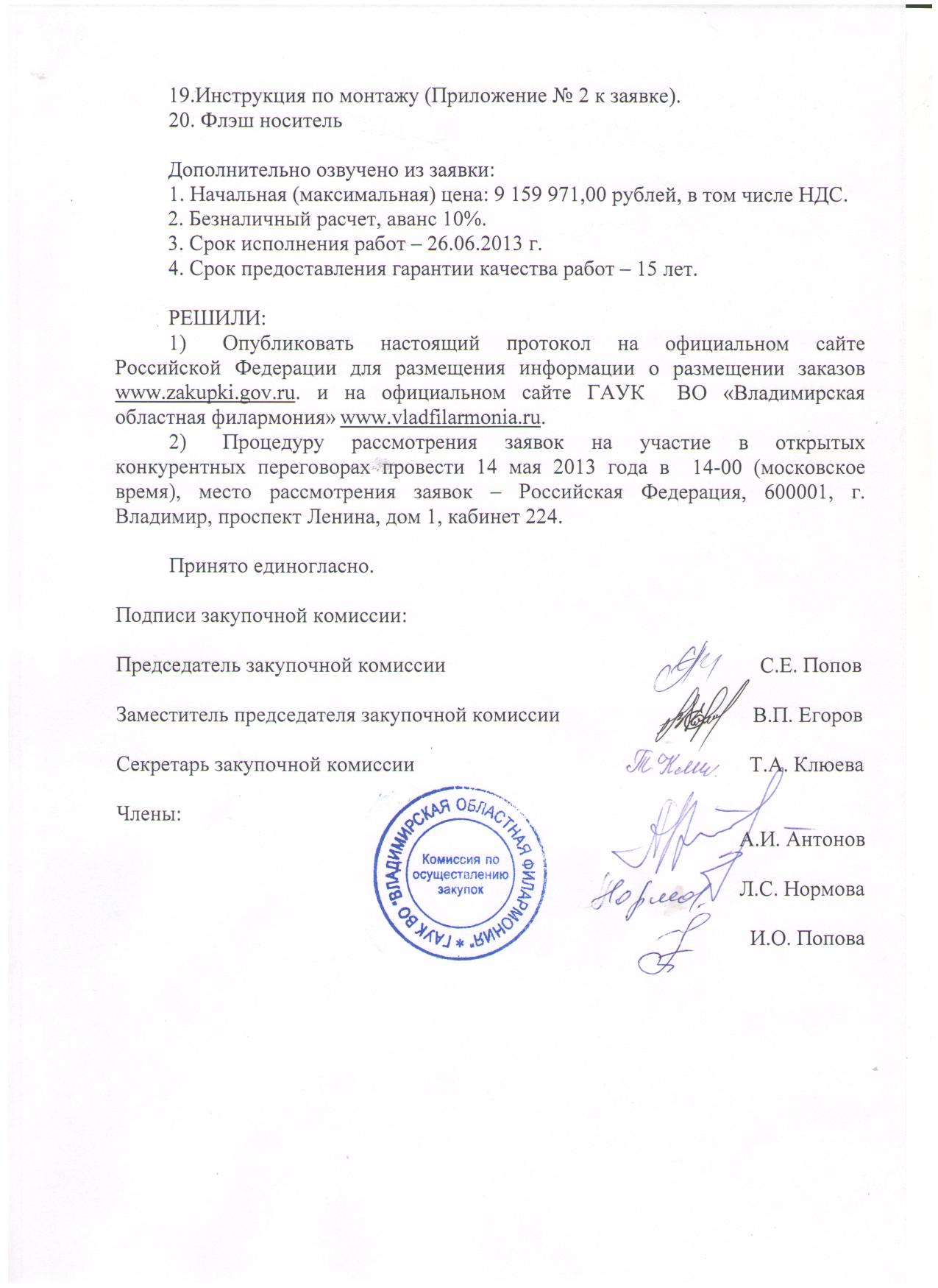 № п/пРег. №Наименование участника закупки Почтовый адрес1.1-ОКПОбщество с ограниченной ответственностью «Веструм Плюс» 141073, Московская область, г. Королев, ул. Октябрьская, д. 5, оф. 452.2-ОКПОбщество с ограниченной ответственностью «СтройТехРегион» . Владимир, ул. Ново-Ямская, д. 79Б3.3-ОКПОбщество с ограниченной ответственностью «Антанта». Владимир, мкр. Юрьевец, ул. Ноябрьская, д. 1344.4-ОКПОбщество с ограниченной ответственностью «Оконный сервисный центр»601390, Владимирская область, Судогодский район. д. Вяткино, ул. Докучаева, д. 1